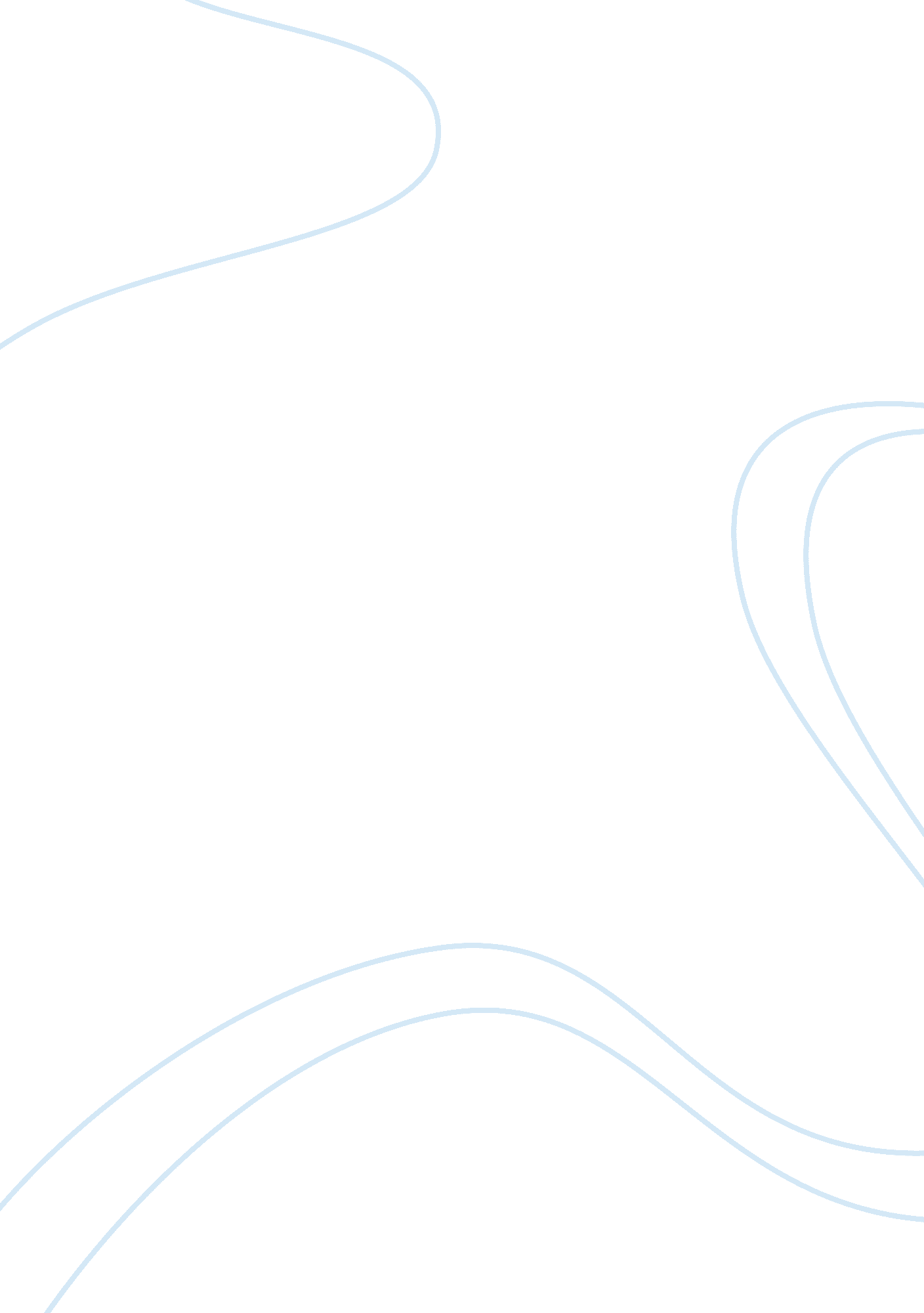 Advantages and disadvantages of information technology essay sampleTechnology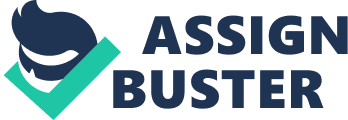 ADVANTAGES AND DISADVANTAGES OF INFORMATION TECHNOLOGY: 
The advantage disadvantage of information technology spans a lot of areas of our lives. Some of the advantages of information technology has helped us with communication so we can communicate and connect with people around the world. Information technology has made a hugh difference in our healthcare industry with new and innovative programs in diagnosing and treating diseases. It has also helped . with cost effectiveness by streamlining business processes which has increased productivity. New jobs have been created because of the information technology in the area of programmers, technicians, software developers, web designers to name a few. On the other side the disavantages of information technology has caused unemployment because of the streamlining that businesses have made has caused them to have to downsize their work force. Information privacy has also become an issue with all the information out there on the internet and the cell phone communication industy. The fear of signal interceptions and email hacking as well as identity theft just to name just a few. In the world of globalization, Information system is such where data are collected, classified and put into process interpreting the result thereon in order to provide an integrated series of information for further communicating and analyzing. In a progressively more spirited worldwide atmosphere, Information System plays the role as ‘ enabler and facilitator’, which endows with tactical values to the officialdom and considerable step up to the excellence of administration. ‘ An Information System is a particular type of work system that uses information technology to detain, put on the air, store, retrieve, manipulate or display information, thereby partisan one or more other work structure’. In totting up to taking sides assessment making, co-ordination and control, information systems may also help managers and workers investigate problems, envisage complex subjects and generate new merchandise or services. Work systems and the information systems that support typically undergo at least four phases: a) initiation, the process of defining the need to change an existing work system b) development, the process of acquiring and configuring/installing the necessary hardware, software and other resources c) implementation, the process of making new system operational in the organisation, and d) Operation and maintenance, the process concerned with the operation of the system, correcting any problems that may arise and ensuring that the system is delivering the anticipating benefits. The management of these processes can be achieved and controlled using a series of techniques and management tools which, collectively, tend to be known as Structured Methodologies. Two important methodologies: ï¶ PRINCE (Projects IN a Controlled Environment), and ï¶ SSADM (Structured Systems Analysis and Design Methodology), developed by the Central Computing and Telecommunications Agency (CCTA), are used widely in the UK public sector and in some Developing Countries, like… 